    Департамент образования мэрии города Новосибирска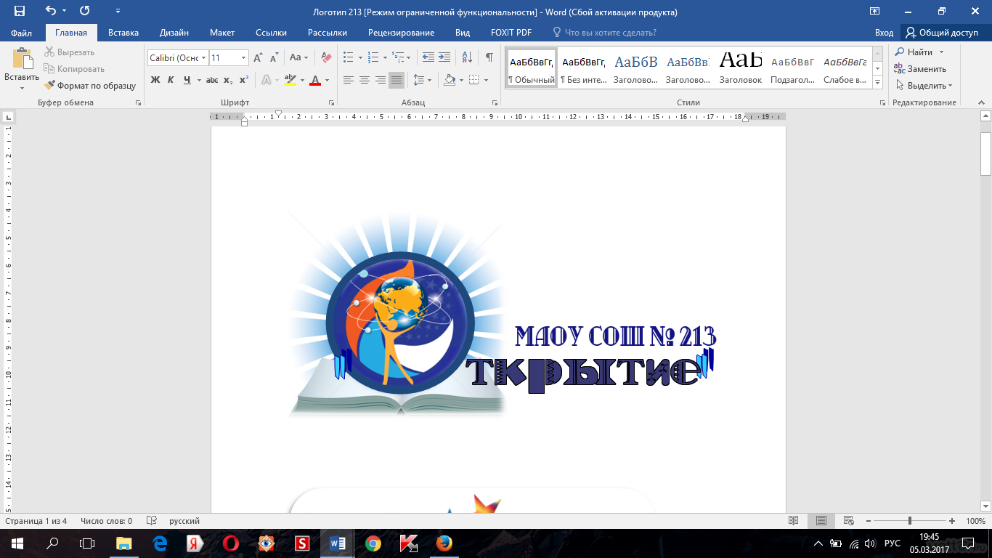 муниципальное автономное общеобразовательное учреждение города Новосибирска 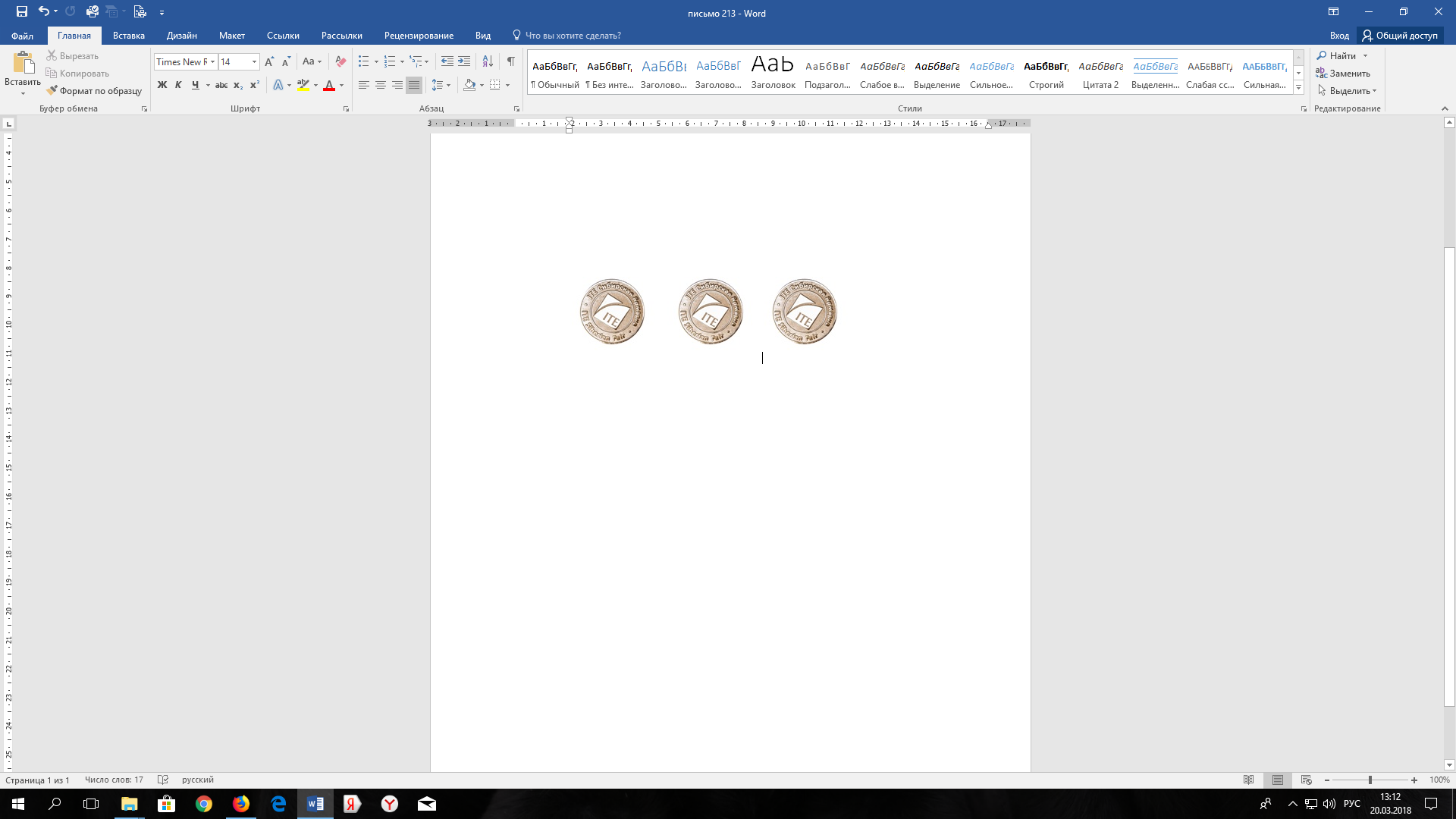 «Средняя общеобразовательная школа № 213 «Открытие»ПРИКАЗ25.09.2019                                                                                                                                   №     - одг. Новосибирск  «О проведении школьного этапа всероссийскойолимпиады школьников в 2019/2020 учебном году в МАОУ СОШ № 213 «Открытие»	В соответствии с приказами департамента образования мэрии города Новосибирска «О проведении школьного этапа всероссийской олимпиады школьников в 2019/2020 учебном году в городе Новосибирске» № 0752-од от 13.09.2019 г. и «Об организационно-методическом обеспечении школьного этапа всероссийской олимпиады школьников в 2019/2020 учебном году в городе Новосибирске» № ____-од от __.09.2019,ПРИКАЗЫВАЮ:	1. Провести школьный этап всероссийской олимпиады школьников в МАОУ СОШ № 213 «Открытие» (далее – олимпиада) в установленные сроки в соответствии с регламентом, требованиями к организации и проведению олимпиады по общеобразовательным предметам.	2. Утвердить:2.1. Состав оргкомитета по организации и проведению олимпиады (приложение № 1).2.2. Состав предметных жюри олимпиады (приложение № 2).	3. Назначить ответственными:3.1. И.В. Безукладникову, заместителя директора по УВР, за тиражирование заданий, конфиденциальность и обеспечение информационной безопасности при проведении олимпиады;3.2. Е.В. Чертушкину, учителя физики, математики, специалиста АИР, за предоставление отчета координатору олимпиады.	4. А.П. Иванову, технику, обеспечить регулярное размещение информации о месте, времени проведения, результатах олимпиады на официальном сайте и информационных стендах ОУ.          5.  Контроль за исполнением приказа оставляю за собой. Директор                                                                                                                              А.Д.  Шмакова М.П.С приказом ознакомлены:Дата _______    ____________/И.В. Безукладникова Дата _______    ____________/Е.В. ЧертушкинаДата ________  ____________/ А.П.ИвановПриложение №1 к Приказу №     -од от 25.09.2019Состав оргкомитета по организации и проведению олимпиадыА.Д. Шмакова -  директор школы;И.В. Безукладникова - заместитель директора по УВР;Е.В. Чертушкина - учитель физики, математики, специалист АИР по работе с одаренными детьми;Л.В. Жукова – диспетчер;А.П. Иванов – техник;Приложение №2 к Приказу №        -од от 25.09.2019Состав предметных жюри олимпиады:предметФИОДолжность АстрономияМ.В. АвдеевУчитель физики, астрономииАстрономияЕ.В. ЧертушкинаУчитель математики, физикиЭкология Л.М. Пирогова Учитель географии, биологииЭкология О.В. Майзик Учитель химии, биологииОбществознаниеН.Л. Вершинина Учитель истории и обществознания, заместитель директора по УВР ОбществознаниеИ.В. Безукладникова Учитель истории и обществознания, заместитель директора по УВР Русский языкН.А.ВершутаУчитель русского языка и литературыРусский языкВ.Ю. Загоскина Учитель русского языка Русский языкЛ.Ю.ЦейУчитель русского языка и литературыРусский языкС.Ю. ЖариковаУчитель русского языка и литературыРусский языкО.А.Енидеркина Учитель начальных классовХимияО.В. МайзикУчитель химии, биологииХимияЛ.М. ПироговаУчитель географии, биологииОсновы безопасности жизнедеятельностиА.М. Вершинин Педагог-организатор ОБЖОсновы безопасности жизнедеятельностиН.А. Томашев Учитель физической культурыЭкономика И.В. Безукладникова Учитель истории и обществознания, заместитель директора по УВРЭкономика Е.Н. ФроловаУчитель экономикиФизикаМ.В. АвдеевУчитель физики, астрономииФизикаЕ.В. ЧертушкинаУчитель математики, физикиАнглийский языкИ.В. Кочеткова Учитель английского языкаАнглийский языкН.А. ЮсуповаУчитель английского языкаАнглийский языкА.А. ИвановаУчитель английского языкаАнглийский языкЮ.М. ДмитриеваУчитель английского языкаАнглийский языкО.В. ЦареваУчитель английского языкаМатематикаЕ.И. Попова Учитель математикиМатематикаО.А. Енидеркина Учитель начальных классовМатематикаЛ.С. Сергиенко Учитель математикиМатематикаН.А. ПотаповаУчитель математикиМатематикаО.Г. БарановаУчитель математикиИсторияН.Л. ВершининаУчитель истории и обществознания, заместитель директора по УВРИсторияИ.В. БезукладниковаУчитель истории и обществознания, заместитель директора по УВРИнформатика и ИКТЛ.В. ЖуковаУчитель математики, информатики и ИКТИнформатика и ИКТА.Н. ДокинаУчитель информатики и ИКТЛитератураН.А. ВершутаУчитель русского языка и литературыЛитератураЛ.Ю.ЦейУчитель русского языка и литературыЛитератураВ.Ю. Загоскина Учитель русского языка и литературыГеографияЛ.М. ПироговаУчитель географии, биологииГеографияО.В. МайзикУчитель химии, биологииТехнологияВ.О.БеймУчитель технологииТехнологияЮ.В. ФедотоваУчитель технологииБиологияЛ.М. ПироговаУчитель географии, биологииБиологияО.В. МайзикУчитель химии, биологииИскусство (МХК)Л.В. КадочниковаУчитель ИЗОИскусство (МХК)Н.П. ЩербаковаУчитель музыкиПравоИ.В. Безукладникова Учитель истории и обществознания,заместитель директора по УВРПравоН.Л. ВершининаУчитель истории и обществознания,заместитель директора по УВРФизическая культураЮ.Ю. ТрайУчитель физической культурыФизическая культураЛ.М. БоровскаяУчитель физической культуры